“你只要尝试过飞，日后走路时也会仰望天空因为那是你曾经到过，并渴望回去的远方。”从小到大的我，一个平凡得甚至有些平庸的男孩，既无相貌堂堂，也少有成绩斐然，高考志愿也是听从父母的，匆匆执笔，不问来路去路，乐道的说见一步算一步，可能也与名字有关，阿达阿达，豁达的达。常常也会怀疑，这个词到底是积极的，还是消极地积极？小的时候他们说着要带这个小男孩去远方看雪，冬去春来，寒来暑往，或许是远方不下雪，亦或许真的是下一个假期才会下雪吧，我想。    成年以前，记忆就像冬天窗户上的白雾，糊成一团，比如小学语文课上的记忆，也只有几个古迹，几座城市，几首小诗；山海关到嘉峪关的长城，城中之城的故宫博物馆，风光秀丽的日月潭，这些当时只觉朗朗上口的文字，像是一颗种子不经意间的洒落，悄悄地扎根在脑海里…成年以后，男孩长大成男人，意味着离远方更近了一些，刚开始，他跟着伙伴到邻近的城市，后来是省份，紧接着是独自一人的尝试，逐步的探索和成长，在岁月的洗礼下蓬勃的长成了 苍天大树。也终于在那个万籁俱寂的清晨，梦寐已久的远方，遇见了 紫禁城的初雪。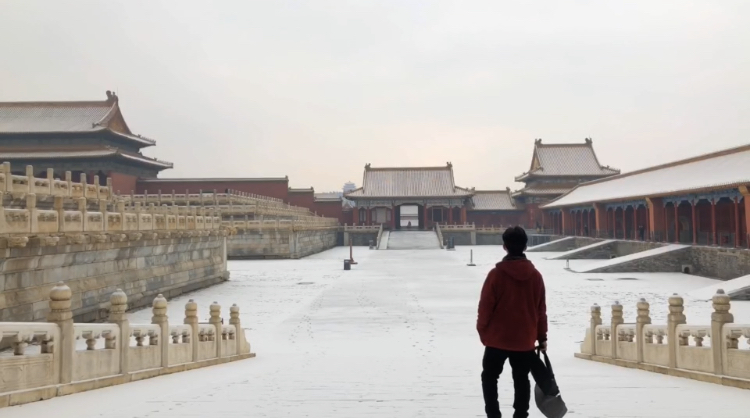 那天我才总算明白路，得亲自走过，才具有力量于是，我再度启程了。一只船，扬白帆，飘呀飘，到台湾。2019年9月，我如愿的来到了这座让我着迷的小岛，开始了为期4个月的学旅生活，脱离一个熟悉的环境，继而迎来全新又曼妙的生活；还记得初到台中不久，便像个观光旅客般，打卡网红点，在各个夜市胡吃海喝的，逍遥又快活，最叫人流连忘返的，是傍晚远处雾紫色的天空，在氤氲的水汽中显得尤为好看，不愧是高美湿地。这段从适应到熟悉之间有一段短暂又美妙的空档期，我管它称作我的上升期，对新事物的综合理解和知识汲取能力的大幅提高，思辨维度的上限拓宽，通俗来说，像极了大力水手口袋里的菠菜；在以往的独自旅行中也有过，但往往才刚觉察便随着旅行的停歇而终止，叫人怅然若失。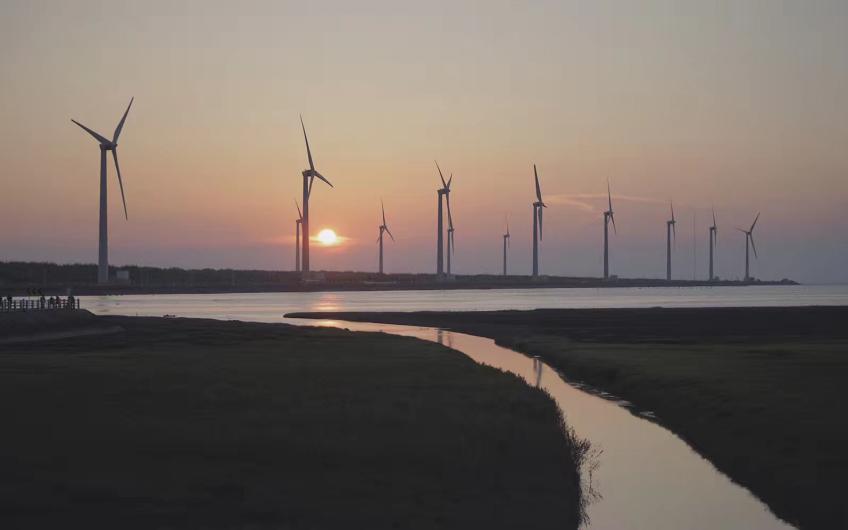 小岛给我的第一印象，就是宜居。得天独厚的地理条件，多元杂糅的人文气息，小到城市大街小巷各个角落的文化元素，大到凝聚起民众的种种活动，从城内到城外，都能感觉到一种台湾独特的精气神。且无须看特意打造雕刻的，稍花些心思观察下，城市对博爱人群无微不至的公设装置，公车上司机与乘客间的招呼，都是这座岛上有温度的符记。抛去政见，台湾确实给我很大的惊喜。可我始终觉得，在新鲜感的滤镜下，第一印象总是正向的，那些微不足道也易被无限放大，即使或多有些许斑驳，也容易受自我暗示的干扰，瑕不掩瑜。而这也是短期旅行的遗憾之处，缺少时间去好好品味一座在历史长河中颠沛流离的海岛。幸运的是，这次我有充足的时间。学习是成长的捷径，喜欢酷炫的新鲜事物大概是每个青春期少男的共同特征，而在辽阔太平洋面前又有什么技能比冲浪还酷呢？带着一腔热血的中二幻想，便又雄赳赳地出发了。出发之前跟学长提了提，他也没说什么，只是胡扯了一句奇怪的俗语，“在台湾，从北到南，愈北愈蓝，你自己看着办吧”查资料发现，南部的浪会相对比较宜人，背上包便出发了；对于有着四十多家青旅住宿经历的我而言可以说已经轻车熟路，游刃有余，很快的便找到了海边的一家“绿岛”，check in的时候与老板嘘寒几句交代后，原以为热情好客的却变得尖酸刻薄，有情怀远方的却是现实又势力的，几经回合，实在艰涩，于是就匆匆结束对话，而她也终于说出了堵在心头的，咽不下去的那一块：
“你们大陆真是厉害，一个政策就让我们饭都没得吃哎” 原来学长并不是在说大海的颜色。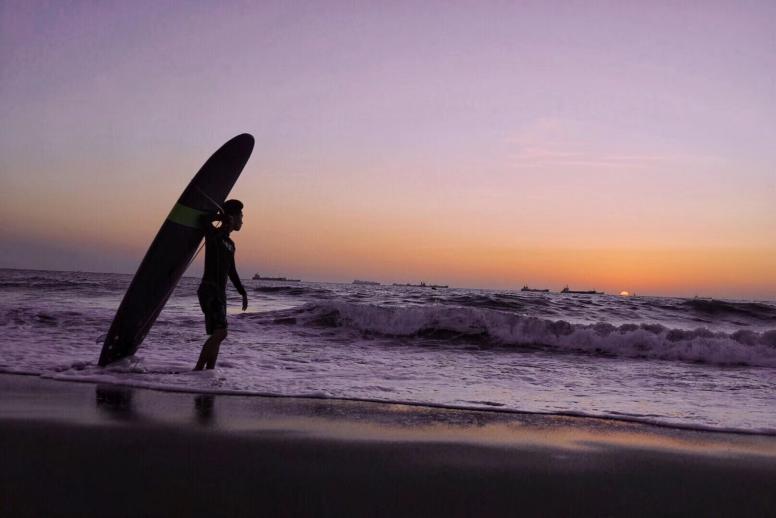 说实话，在学习之前我是很轻松的，仗着自己有些运动天赋，以为这项运动也不过如此，几个小时海浪蹂躏下来，最后的我几乎是在浪友的搀扶下回到小栈里的；他也是第一次接触这项运动，相比之下显然游刃有余多了，阿岛，台北人，高瘦身材，黝黑肤色，划起浪来不带一点含糊的，人也很是实在，三杯两盏过后就熟络起来，便开始倾吐坎坷的原生家庭，很小的时候父母离异留下了挥之不去的阴霾，不久父亲就怜新弃旧，爱上一个东洋人，继母就像童话里一样，即便没有恶毒万分，也不会亲如己出，懵懂无知的也看不清世事，就迁怒于母亲，痛恨她没有尽到母亲职责，而选择弃之不理。于是逢年过节即使有联系也往往是冷言冷语相对，并没有给过母亲什么好的脸色。整个过程除了时不时的发出唏嘘和表示心疼的拟声词外，我也没有站在谁的立场去立判什么，毕竟很多事情也难以从单一逻辑来评判对错，更何况，阿岛往往只是因为年少懵懂不懂事才会这样偏激，除了家事以外，阿岛聊得最激动的就数政治无疑了，一顿分析历年数据，民调，加上时事风评，国际形势等等的，似乎真的就是这么一回事。说来也怪，几乎我接触到的台湾朋友都对政治十分热衷，要是立场对头几下就勾肩搭背相逢恨晚的，不幸立场矛盾对立的话一不小心就恩绝义断，反目成仇，临近大选前的日子，电视报纸各大媒体也争相高谈阔论，就连我们学校的宣传栏也贴得水泄不通的，他们的热情似乎不比任何一次跨年晚会要少。  经历过那么多次“大选”后我才了解，选举的结果其实不是最重要的，原来大家喜欢的是那种选举中的狂热，和那份如同办嘉年华会般的感觉，等到选完，日子还是要继续过下去。   ——《我们台湾这些年》 廖信忠褪去了游客的有色滤镜，地方的面貌逐渐变得清晰和真实，所谓的风土不过也只是普通的丘陵和大洋，所谓的最美人情也不过是溢美之词，在台东因为粗心错过尾班车而饥寒交迫时，有热情接待的阿嫲，也有只是因为政治不认同人前人后表里不一的，上下班高峰公车里在人缝里觊望座位的，人嘛，始终是相似的。19年下半年始，所有的事情都好像往不好的方向发展了，台风利奇马，亚马逊森林火灾，澳大利亚干旱，还有，让人悲愤填膺的暴力乱港事件，之中的事大家也明白，那段时间，各大热搜平台每天充斥寒心的新闻，昔日繁华的铜锣湾如同被一片黑压压的蝗虫淹没、蚕食…  群体感情的狂暴，尤其是在异质性群体中间，又会因责任感的彻底消失而强化。意识到肯定不会受到惩罚——而且人数越多，这一点就越是肯定——以及因为人多势众而一时产生的力量感，会使群体表现出一些孤立的个人不可能有的情绪和行动。在群体中间，傻瓜，心怀妒忌的人，摆脱了自己卑微无能的感觉，会感觉到一种残忍，短暂但又巨大的力量。——《乌合之众》原本我以为他们离我很远，也不会想到有一天我可以有幸卷入这趟 不幸。一开始他们在高谈阔论所谓政治大事，我没有发声；后来他们把魔爪伸向了它，我没有发声；最后他们把它蹂躏一番后置之地上后扬长而去，而情绪经已没法让怯弱袖手旁观了；我拾起地上被揉皱的它，寻求所谓的正义……“我不知道这对你们来说意味着什么，但这是我的国旗，也应该是我们的国旗。”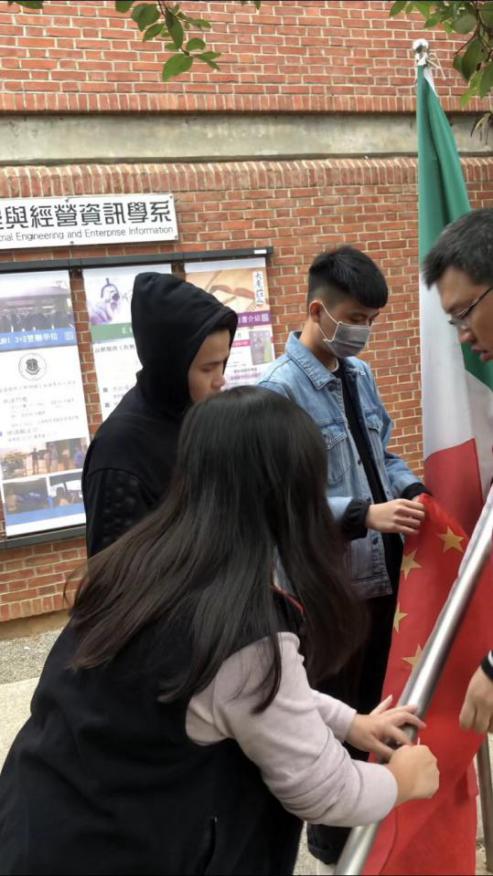 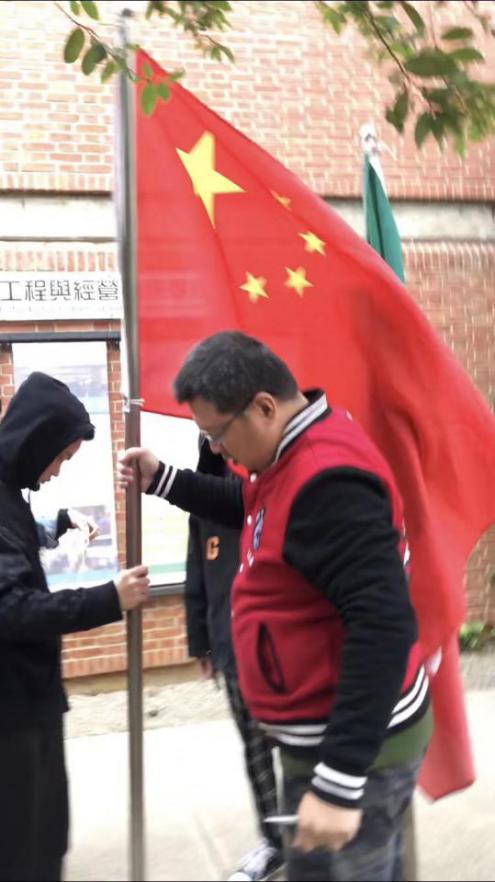 主权、治权是两个问题我尊重所有声音，包括不赞同的严肃场合，原则问题，不能妥协。 —— 外交部长王毅先生跟阿岛提起这件事的时候他也挺错愕的，能体谅到我的切肤之痛，如同当初的他始终放不下对母亲的敌意般强烈，其实随着阅历的增长他也逐渐能够理解错并不能全然怪责于她，也开始反思自己这些年也对母亲的种种恶言恶行，也开始学着怎样好好处理自己跟母亲的关系。而我的盼望是，璧合之前须有珠联，镜圆之时还待金镶；期间必有一段过程，一段秉承善意和理性、彼此相处的过程。至于我自己，最经常的，是和自己的相处；前段时间有位步入社会职场多年的朋友遇事不顺，不经意间向我倾诉了几句，一时间语塞，甚至有些超出了认知范围，焦虑着这么一个平庸的男孩再被现实打压一下会落得怎样的不堪，但我也知道总有一天小孩也会变成大人， 也或许要被种种现实的无奈打磨得麻木不堪，所以即便天真幼稚，还是以视频的方式录下对未来那个不堪重负的大人说： 我虽然没法体会你翻看这段视频时承受的，但我希望不管那时候的你发生了什么，都请记住年轻时对生活美好的感受，保持对未来的乐观豁达，可以因为蓝天白云而欣喜的看上一上午书，静静地坐在海边看上几个小时，听浪起潮落的声啸，感受生活最本该有的原始和美好。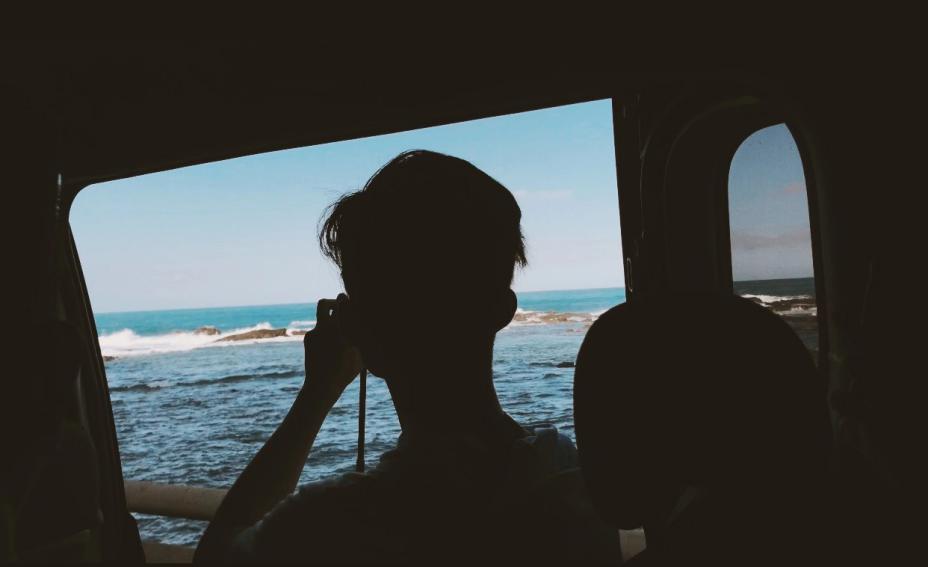 …还记得牙牙学语不久后，大人们都会打趣地问着：“长大后想要做什么呀？”当时的回答往往是原生环境诸如家人老师所预设好的医生、警察、老师，这只是大家所希望的，所期望着的，那，你呢？…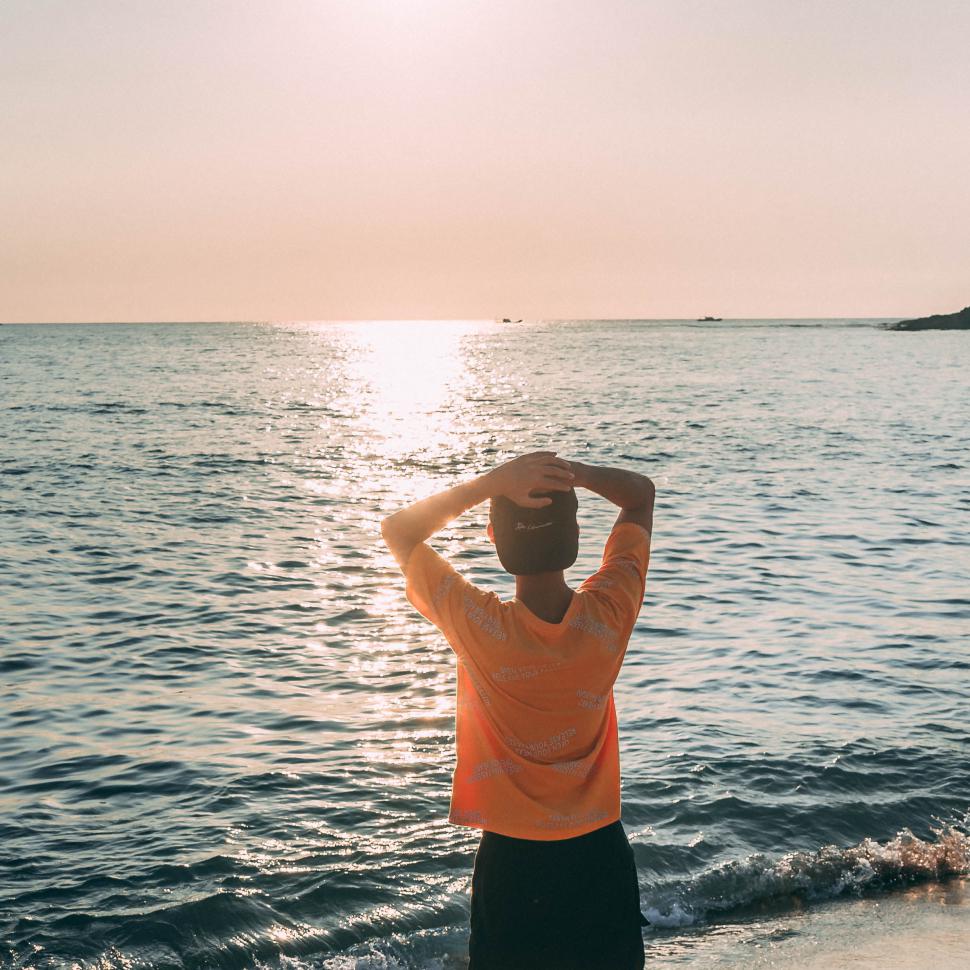 对现实各种压力的烦躁对未来种种可能的迷茫每个阶段多少都有着它的无可奈何而我甚至还学不会怎样去熬汤也谈不上什么诗和远方可能以后再回看这个视频会觉得可笑而幼稚但 我仍然相信曾经那份对生活的热忱对大千事物的好奇对生活最朴素的热爱和最遥远的梦想 会一直在。—— 市井青年-阿达 Vlog4